Нові надходження за вересеньАксьонов, І. М. 
 Теоретичні й практичні аспекти маркетингу транспортних послуг [ Текст ] : навчальний посібник . ─ Львів : Новий Світ-2000, 2012 . ─ 337 с.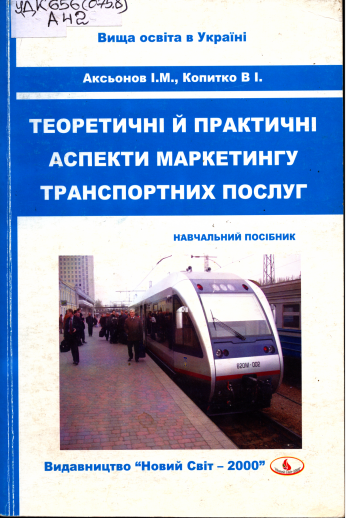  ISBN 978-966-418-206-5.УДК 656(075.8)А42У навчальному посібнику висвітлено поняття транспортного ринку, його аспекти, суб’єкти, об’єкти, інструменти. Описано фактори, цілі та функції маркетингу на ринку транспортних послуг, принципи дослідження споживачів, послуг, особливості маркетинговой політики ціноутворення, сегментування ринку транспортних послуг й ін. Навчальний посібник розрахований на студентів транспортних вузів і технікумів всіх спеціальностей і форм навчання, викладачів, аспірантів, наукових і практичних працівників.Дудар, Т. Г. 
Основи логістики [ Текст ] : навчальний посібник для студ. вищ. навч. закл. / Т. Г. Дудар, Р. В. Волошин . ─ Київ : Центр учбової літератури, 2012 . ─ 172 с. 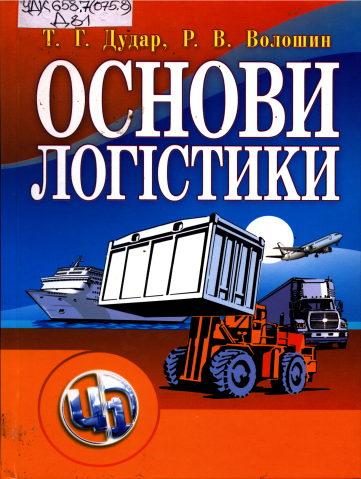 ISBN 978-611-01-0331-2.УДК 658.7(075.8)Д81У навчальному посібнику узагальнено та викладено основні аспекти теорії  логістики : предмет, завдання та концепції логістики. Охарактеризовано особливості основних галузей логістики. Теоретичний матеріал супроводжується завданнями для самоконтролю і тестовими завданнями. Основні визначення логістики подані у вигляді короткого термінологічного словника. Для студентів вищих навчальних закладів економічних спеціальностей, аспірантів, менеджерів-логістів, підприємців, керівників різних рівнів і сфер діяльності, а також для всіх, хто цікавиться логістикою.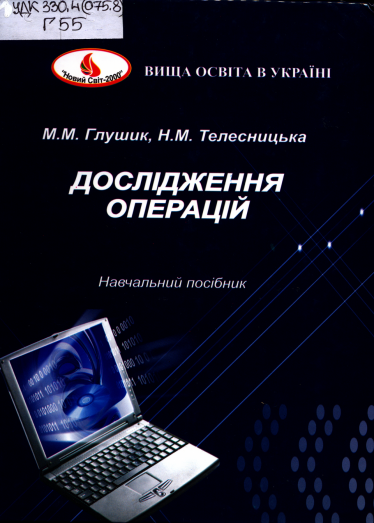 Глушик,М.М. 
Дослідження операцій [ Текст ] : посібник / М. М. Глушик, Н. М. Телесницька . ─ 2-ге вид., стер. ─ Львів : Новий Світ-2000, 2014 . ─ 368 с. ─ ( Вища освіта в Україні ) .ISBN 978-966-418-075-4.УДК 330.4(075.8) Г55Навчальний посібник містить основні розділи курсу “Дослідження операцій” згідно програми, за якою дана дисципліна читається для студентів менеджерів. Кожна тема супроводжується прикладами та контрольними запитаннями. Запропонований набір практичних і індивідуальних завдань буде сприяти засвоєнню і розумінню основних теоретичних понять. Посібник призначений для студентів менеджерів, спеціалістів-менеджерів. Митне обслуговування транспортних перевезень [ Текст ] : [навчальний посібник для студ. вищ. навч. закл.] / А. О. Босак, О. Ю. Григор'єв, О. С. Скибінський, А. В. Тодощук . ─ Львів : Новий Світ-2000, 2012 . ─ 475 с. ─ ( Вища освіта в Україні ) .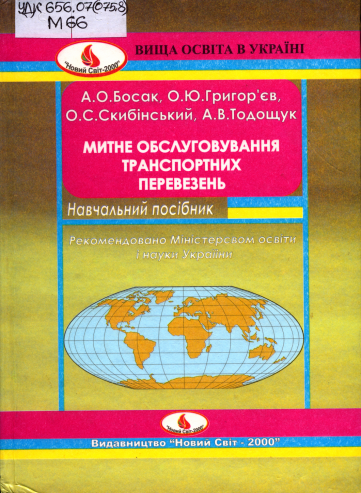 УДК 656.07(075.8) М66Розглянуто сучасні підходи до здійснення міжнародних транспортних перевезень, зокрема у частині митного оформлення товарів, вантажів та транспортних засобів, пропуску пасажирів, здійснення експедиторського обслуговування тощо. Узагальнені законодавчі вимоги до здійснення міжнародних перевезень», проаналізовано основні міжнародні конвенції та внутрішні законодавчі акти. Розшянуто діяльність міжнародних та національних організацій в галузі автомобільного транспорту та міжнародних автомобільних перевезень. Навчальний посібник розрахований на студентів економічних спеціальностей вищих навчальних закладів освітньо-кваліфікаційного рівня спеціаліст та магістр, рекомендується при вивченні дисциплін “Митна справа”, “Митне регулювання”, “Митне обслуговування транспортних перевезень”, “Митне обслуговування та страхування транспортних перевезень”, “Технологія зовнішньо-економічних операцій”, “Планування зовнішньоекономічної діяльності”. Буде корисним також практикуючим  фахівцям, усім, кого цікавлять питання міжнародних транспортних перевезень та митного обслуговування.Павелків, Р. В. 
 Вікова психологія [ Текст ] : підручник для студ. вищ. навч. закл. / Р. В. Павелків . ─ Київ : Кондор, 2011 . ─ 470 с. 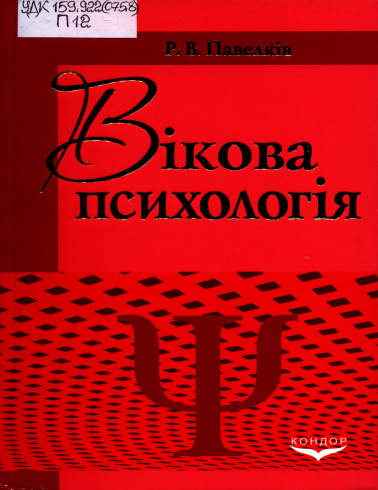  ISBN 978-966-351-381-2.УДК 159.922(075.8)П 12Підручник містить теоретичний матеріал з основних тем курсу «Вікова психологія». В ньому розкриті сутність, предмет, теоретичні засади, методи вікової психології та ін. У підручнику систематизовано та представлено найновіші відомості з вікової психології. Рекомендований студентам вищих навчальних закладів, практичним психологам, педагогам, а також усім тим, хто цікавиться психологією.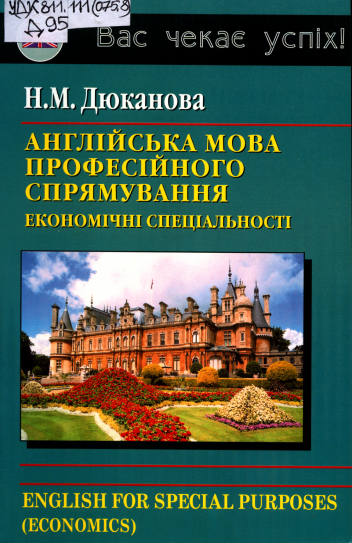 Дюканова,Н.М. 
 Англійська мова професійного спілкування (економічні спеціальності) [ Текст ] : навчальний посібник / Н. М. Дюканова . ─ Київ : Логос-М, 2009 . ─ 384 с. ─ ( Вас чекає успіх! ) .ISBN 966-509-085-2.УДК 811.111(075.8)Д95Мета навчального посібника - сформувати у майбутніх фахівців навички усного і письмового спілкування з закордонними партнерами, крім того, розвинути у них вмiння читати, розуміти та адекватно перекладати оригінальну літературу з економічних питань. Для студентів і аспірантів вищих і середніх навчальних закладів, а також широкого кола осіб, що вивчають ділову англійську мову.